Установа: Факултет педагошких наука Универзитета у Крагујевцу, Јагодина  Датум: децембар 2017. годинеРазред: ученици IV и V; студенти смерова: професор разредне наставе и васпитач у домовимаНаставна јединица: ЉУДСКО ТЕЛО И ПОКРЕТИ, СИСТЕМ ПОЛУГА, СИЛА И СНАГАТип часа: корелација садржаја из предмета Методика наставе физичког васпитања и ФизикаНаставне методе: вербална, демонстративна, презентација видео материјала, и метода практичног вежбања Облици рада: фронтални, рад у групама, индивидуалниСправе и реквизити: рачунар са пројектором, вијаче, тегови, Циљ и задаци часа: Упознавање са појмом, елементима и врстама полуге, силама које делују на полугу и шта полуга ради. Уочавање законитости полуге у људском телу. На практичним примерима у сали за физичко упознати ученике са разним врстама полуга у људском телу. Примена усвојеног знања на људском телу, уочавање и одређивање полуга, врсте, тачке ослонца и сила које делују на полуге сопственог тела. Оперативни задаци наставног часа:Образовни: Утврђивање знања о кретању нашег тела под дејством силе које делују на полуге тела.Функционални: Развијање умења примене знања на конкретним ситуацијама, повезивање знања, оспособљавање за логички приступ материји која се проучава, оспособљавање за уочавања и препознавање полуга и система полуга и различитих врста сила као узрочника кретања деловањем полуга. Васпитни: Развијање самосвести ученика о сопственим знањима и могућностима самосталног уочавања, апстраховања и закључивања и примене знања Део часа иТрајање Садржај активности Дозирање Организација иИлустрација УВОДНИ ДЕО 5  мин.На почетку часа објаснити тему и укратко о вежбама које ће се радити.до 1 мин.УВОДНИ ДЕО 5  мин.Упознати ученике са појмом полуге, врстама полуга, елементима полуга, силама које покрећу полуге и шта полуге раде.Посебно нагласити врсте полуга у људском телу.4-5мин.Уз пројекцију презентације ученицима вербално објаснити појмове. На крају пустити ученицима каратак видео снимак у вези са полугама људског тела.Део часа иТрајање Садржај активности Дозирање Организација иИлустрацијаПРИПРЕМНИ ДЕО 10  мин.Циљ је да се настави са припремањем за главни део часа специфичнијим и детаљнијим активирањем мускулатуре читавог телаПРИПРЕМНИ ДЕО 10  мин.Загревање организмаТрчање 3 круга у сали.1.вежбаОпис: Стојећи став, покрет главом, наизменично у једну па у другу страну.Циљ: Развој покретљивости и јачање мишића у вратном делу кичменог стуба.2. вежбаОпис: Стојећи став, руке поред тела. Описивати кругове раменима у једну па у другу страну.Циљ: Истезање и лабављење мишића раменог појаса.3. вежбаОпис: Стојећи став у малом раскораку, руке у одручењу. Изводити рукама мале, а затим све веће бочне кругове,након загревања раменог појаса,загревају се мишићи руку и шака.Циљ: Јачање мишића раменог појаса,мишићи руку и шака.4. вежбаОпис: Стојећи став, руке о боковима. Кружити куковима у једну па у другу страну.Циљ: Истезање и лабављење мишића трупа и карличног појаса.5. вежбаОпис: Раскорачни став, руке у одручењу, труп у претклону. Ротирати труп наизменично у једну па у другу страну, додирујући руком стопало супротне ноге.Циљ: Истезање мишића трупа, раменог појаса и ногу6. вежбаОпис: Изводити чучњеве са рукама у одручењу.Циљ: Јачање и истезање мишића ногу.7. вежбаОпис: Лежећи на леђима, руке у узручењу. Подизањем ногу и трупа доћи у седећи став и рукама обухватити колена.Циљ: Јачање мишића трбуха.8. вежбаОпис: Лежећи на стомаку ослоњени на руке и колена и покушавају да ураде склекове. Циљ: Јачање мишића руку и раменог појаса.9. вежбаОпис: Малим поскоцима у месту растресати опуштене мишиће читавог тела.Циљ: Лабављење мишића читавог тела.Ученици се затим деле на групе.Групе се бирају према функцијама коју ће сваки ученик имати у групи.Један или два ученика раде вежбу, двоје ученика посматрају, а један ученик записујеПодела и образложење задатакаЗадаци се деле усмено. Неопходно је да ученици свих осталих група прате поделу задатака свим групама.Чланови групе бирају једну од 7 вежби:СклекПодизање теговаТрбушњаци ЗгибПрескакање вијачеОбарање рукуЧучњевиСвака група има задатак да кроз израду вежбе одговори на задатак:Потребно је:  Издвојити једну полугуОдредити врсту полуге, тачку ослонца, врсте сила и место њиховог деловања на полугу, краке сила и мишић који покреће полугу.Ученици по завршетку свог задатка посматрају рад других група.5x5x5x5x5x5x5x5x5x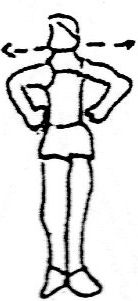 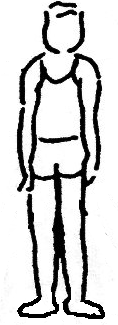 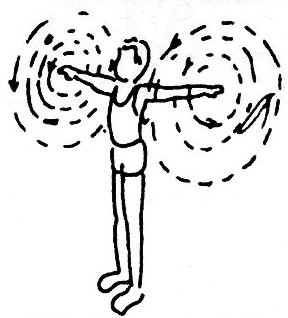 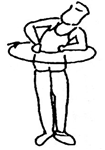 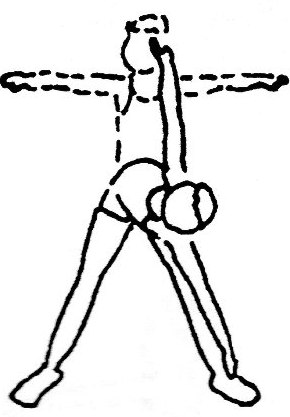 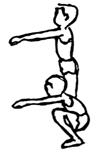 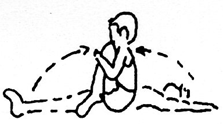 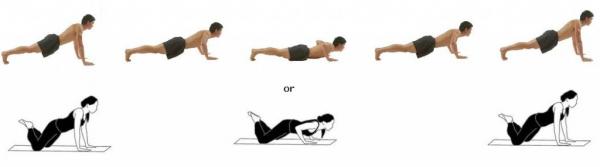 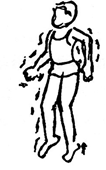 Део часа иТрајање Садржај активности Дозирање Организација иИлустрација ГЛАВНИ ДЕО25  мин.Увод у главни део часаПриближити наставну јединицу ученицима путем вербалне комуникацијеДемонстрирати технику у целиниОбјаснити аналитички метод радаГЛАВНИ ДЕО25  мин.Рад на задацимаУченици решавају задатке, наставници их посматрају и по потреби организују, усмеравају и помажу у дефинисању и формулисању решења.Обрада податакаУнутар групе се одабира извештач који ће на поновљеној вежби да прикаже решење њиховог задатка. Група се припрема да кратко и ефикасно представи решења свог задатка.ИзвештавањеИзвештач представља решења групе, остали чланове групе могу да му помажу у томе.Неопходно је да све групе прате све извештаје.Након извезтавања сваке групе  наставник пројектује тачне одговоре из презентације и уз дискусију изводе се закључци. 10 минута8 минута7 минутаДео часа иТрајање Садржај активности Дозирање Организација иИлустрација ЗАВРШНИ  ДЕО5 мин. Циљ завршног дела је да се смири организам и да се поразговара о протеклом часу ЗАВРШНИ  ДЕО5 мин. Разговор о урађеном, задаци се резимирају, коментаришу и по потреби објашњавају. Проверава се да ли је нешто нејасно. По потреби се враћа на неки од рађених задатака и поново се ради.Склањање реквизита Статичко истезањеДомаћи Уколико се уђе у временски теснац ученици код куће формулишу одговоре и презентују их на следећем часу.